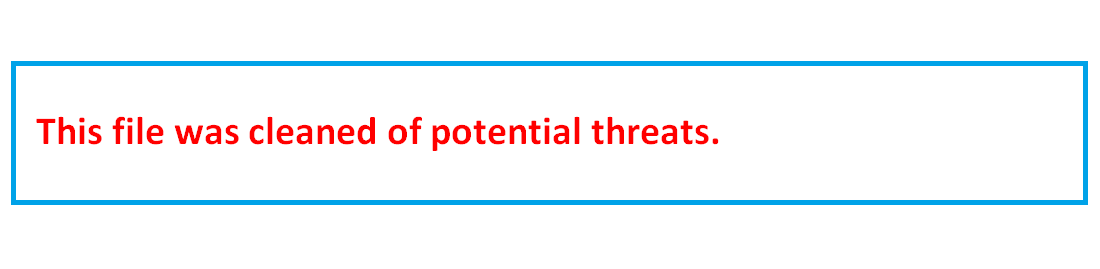           الدكتور/ دينا نبيل محمد عبدالله حسام الدين
             مدرس الأدب الفارسىالبيانات الشخصية البيانات الشخصية أعلى المؤهلات العلمية المؤهلات العلمية إلى أعلىليسانس كلية الآداب – قسم اللغات الشرقية بتقدير عام جيد جدا مع مرتبة الشرف مايو 2000م.درجة الماجستير فى رواية "بازيچه" دراسة تحليلة نقدية مع الترجمة بتقدير ممتاز– يوليو 2006م.درجة الدكتوراة فى الوصف فى شعر العصر الغزنوى بتقدير مرتبة الشرف الأولى  - أكتوبر 2012م.ليسانس كلية الآداب – قسم اللغات الشرقية بتقدير عام جيد جدا مع مرتبة الشرف مايو 2000م.درجة الماجستير فى رواية "بازيچه" دراسة تحليلة نقدية مع الترجمة بتقدير ممتاز– يوليو 2006م.درجة الدكتوراة فى الوصف فى شعر العصر الغزنوى بتقدير مرتبة الشرف الأولى  - أكتوبر 2012م.التدرج الوظيفي التدرج الوظيفي إلى أعلىمعيد بقسم اللغات الشرقية – كلية الآداب - جامعة المنوفية يوليو 2001م.مدرس مساعد بقسم اللغات الشرقية – كلية الآداب - جامعة المنوفية يوليو 2006م.مدرس بقسم اللغات الشرقية – كلية الآداب - جامعة المنوفية أكتوبر 2012م.الخبرات التدريسية تدريس اللغة الفارسية وآدابها بأقسام اللغات الشرقية وقسم التاريخ بكلية الآداب، جامعة المنوفية.معيد بقسم اللغات الشرقية – كلية الآداب - جامعة المنوفية يوليو 2001م.مدرس مساعد بقسم اللغات الشرقية – كلية الآداب - جامعة المنوفية يوليو 2006م.مدرس بقسم اللغات الشرقية – كلية الآداب - جامعة المنوفية أكتوبر 2012م.الخبرات التدريسية تدريس اللغة الفارسية وآدابها بأقسام اللغات الشرقية وقسم التاريخ بكلية الآداب، جامعة المنوفية.الرسائل العلمية الجامعية الرسائل العلمية الجامعية إلى أعلى 1- رسالة الماجستير بعنوان رواية "بازيچه" للكاتبة الإيرانية المعاصرة "نسرين ثامنى" دراسة تحليلية نقدية مع الترجمة، تقدير امتياز.
 2- رسالة الدكتوراة بعنوان الوصف فى شعر العصر الغزنوى دراسة فى الشكل والمضمون "سيد حسن غزنوى وعثمان مختارى" نموذجا، تقدير مرتبة الشرف الأولى . 1- رسالة الماجستير بعنوان رواية "بازيچه" للكاتبة الإيرانية المعاصرة "نسرين ثامنى" دراسة تحليلية نقدية مع الترجمة، تقدير امتياز.
 2- رسالة الدكتوراة بعنوان الوصف فى شعر العصر الغزنوى دراسة فى الشكل والمضمون "سيد حسن غزنوى وعثمان مختارى" نموذجا، تقدير مرتبة الشرف الأولى .عضوية الجمعيات العلمية عضوية الجمعيات العلمية إلى أعلى  عضو بجمعية الدراسات الشرقية المصرية .  عضو بجمعية الدراسات الشرقية المصرية .